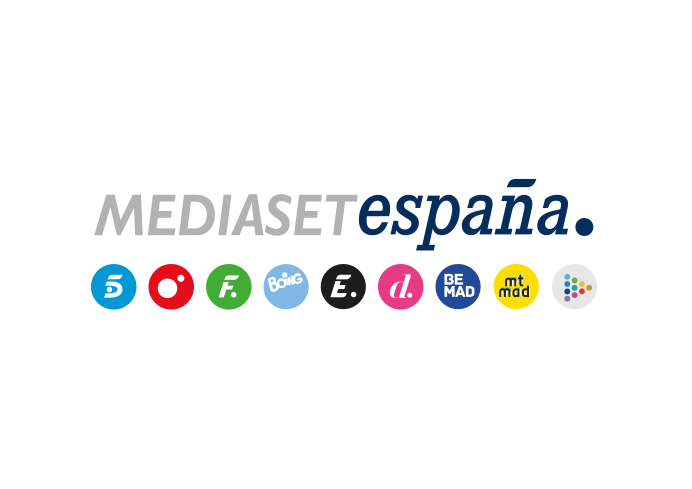 Madrid, 31 de enero de 2020El estreno de la ficción el lunes a las 16:00 horas se enmarca dentro de un evento multicanal en Divinity y Telecinco, con el especial ‘Sálvame Cereza: Amar es primavera’Un amor no correspondido, celos y rivalidades conforman el eje narrativo de esta ficción turca que se convirtió en un hit en su emisión en Turquía¿Qué pasa si el chico del que has estado enamorada toda la vida se enamora de tu mejor amiga? Este es el dilema al que se enfrenta una prometedora diseñadora de moda en ‘Amar es primavera: Cherry season’, un divertido relato de amor, rivalidades y celos que Divinity y Telecinco estrenarán en simulcast el próximo lunes 3 de febrero a las 16:00 horas reforzando la escogida oferta de comedia romántica de su sello ‘Te como a series’.Özge Gürel (‘Dolunay: Luna llena’) encarna a la protagonista en esta ficción también interpretada por Serkan Çayoğlu (‘Kuzey Güney: Dos hermanos y un mismo amor’), Dağhan Külegeç (‘Yeni Gelin’) y Nilperi Sahinkaya (‘Kayip’), convertida en hit de audiencias en su emisión en Turquía y vendida en más de un centenar de países en todo el mundo. Evento multicanal en Divinity y en Telecinco con ‘Sálvame Cereza: Amar es primavera’La emisión en simulcast de la primera entrega se llevará a cabo dentro de un evento especial de programación con el que el canal femenino arropará su estreno. En Telecinco, el primer capítulo podrá verse dentro del especial ‘Sálvame Cereza: Amar es primavera’. En Divinity continuará el segundo capítulo de la serie seguido de episodios especiales de ‘No sueltes mi mano (Elimi Birakma)’, ‘Hayat (amor sin palabras)’ y ‘Te alquilo mi amor (Kiralik ask)’. Además, una hora antes de su estreno, ‘Cazamaripozas’ abordará algunos de los secretos de la serie. Cuando los amigos comienzan a enamorarse, la vida se complicaÖykü nunca ha reunido el valor suficiente para confesar sus verdaderos sentimientos a Mete, del que está enamorada desde que era niña. Mientras mantiene en secreto su amor por él, conoce a Ayaz, hijo de Önem Dinçer, la famoso diseñadora de moda a la que admira. Ayaz, por su parte, es un joven rico, apuesto, arrogante y mujeriego. Un día, ambos se encuentran por azar mientras tratan de coger un taxi y a partir de entonces, todo cambia. Entretanto, Mete se enamora de Seyma, la mejor amiga de Öykü. La joven diseñadora trata de olvidar a su amor imposible, pero Ayaz, el mejor amigo de Mete, se cruza en su camino. La situación se complica cuando Öykü trata de confesar su amor a Mete a través de una carta, que llega por error a Ayaz. Tendrá entonces que fingir que está enamorada de Ayaz, hasta que nuevos sentimientos comienzan a aflorar.Quién es quiénÖykü Acar (Özge Gürel)Convertirse en una exitosa diseñadora como su ídolo, Önem Dinçer, es el gran sueño de Öykü, una prometedora estudiante de Diseño de Moda que trabaja duro para lograrlo. A sus 22 años vive con su madre Meral, que trabaja como sastra, y su hermano Cem. El destino hará su sueño realidad y le permitirá también conocer al amor de su vida.Ayaz Dinçer (Serkan Çayoğlu)Hijo de la cotizada diseñadora Önem Dinçer, Ayaz es un prestigioso arquitecto. Inteligente y atractivo y mujeriego, no cree en el amor. Nunca ha tenido una relación seria hasta que Öykü entre en su vida. Es además un hombre emprendedor que ha fundado junto a su amigo Mete la compañía en la que ambos trabajan.Mete Uyar (Dağhan Külegeç)A sus 31 años, Mete es un aparejador de éxito. Hombre diligente y responsable, desea casarse y formar una familia. Creció en el mismo barrio que Öykü, lugar que abandonó cuando los negocios de su padre comenzaron a prosperar. En el ámbito personal, está profundamente enamorado de Seyma. Sin embargo, el pasado de ella y las diferencias culturales entre ambos amenazarán su romance.Şeyma Çetin (Nilperi Şahinkaya)La mejor amiga y vecina de Öykü ambiciona casarse con un hombre rico y disfutar de un lujoso estilo de vida. Esta obsesión le ha llevado a no estudiar en la universidad y a trabajar como dependienta en pequeñas boutiques. A pesar de su belleza, encanto y elegancia, siente celos de Öykü, quien le presenta a Mete, su amor platónico.Burcu Uyar (Nihal Işıksaçan)Amiga de la infancia Öykü y hermana menor de Mete. Sensible y generosa, Burcu es la gran confidente de Öykü, con la que mantiene una estrecha amistad. Está enamorada de Emre, un estudiante de Ingeniería Textil que perdió a su familia en un terremoto.Önem Dinçer (Neslihan Yeldan)Carismática y bella, esta reputada diseñadora de moda se encuentra en la cima de su carrera profesional. Ambiciosa y exigente, no se permite ningún fallo, ya que en su vida lo primero es su negocio. Además, siente adoración por su hijo Ayaz.